Workshop on Digital Literacy (07.02.2022 to 11.02.2022)Department of Hindi, Nowgong Girls’ College in association with IQAC Nowgong Girls’ College organized a 1 week workshop on Digital Literacy from 07.02.2022 to 11.02.2022. The objective of the worshop was to help students in gaining practical knowledge on MS Office. Dr Rita Rani Dey, Assistant Professor, Department of Bengali, Rashmi Deka, Assistant Professor, Department of Sanskrit, Dr Mitali Goswami, Assistant Professor, Department of Sanskrit, Mouchumi Bora, Laboratory Assistant, Nowgong Girls’ College were the dignitaries invited to give hands on training to the students.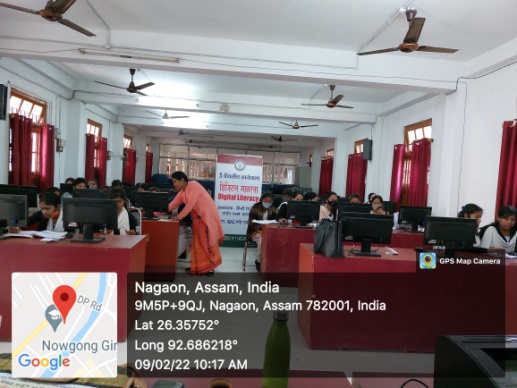 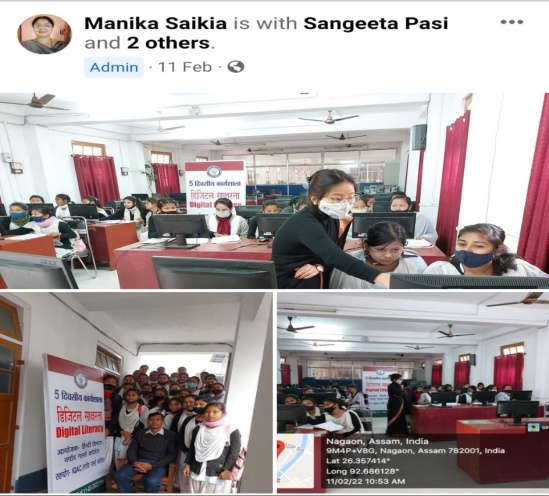 